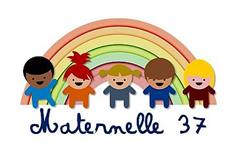 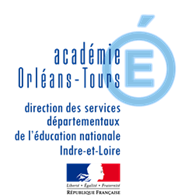 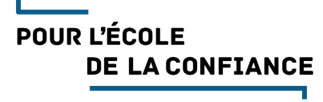  JOUONS AVEC LES OMBRES pendant les vacancesMOT AUX PARENTSVoici quatre activités ludiques bien sympathiques, particulièrement adaptées à de très jeunes enfants pendant cette période de confinement.Matériel nécessaire :Feuille blanche ou de couleur accrochée à un mur à la hauteur de la tête de votre enfant, pour activité 1Drap uni ou écran pour activités suivantes (2 à 4).Un éclairage artificiel : lampe ou idéalement spot Un tabouret ou un siège, sans dossier de préférence Crayon à papierUne paire de ciseauxDes crayons de couleur ou feutres pour décoration, si souhaité (activité 1)Petit matériel pour activités 2 à 4 ACTIVITE 1 : REALISONS NOTRE PORTRAITDéroulement :Invitez votre enfant à s’asseoir de côté devant un mur uni et à ne plus bouger. Il va devoir rester quelques secondes (de 1 à 2 min maximum) bien calme, dans la même position.  « Nous allons créer une œuvre d’art unique ».  Expliquer à votre enfant pourquoi on fait l’activité : on pourra, si tu le souhaites, envoyer ce que l’on aura fait à papi, mamie, etc. Cela donne du sens aux apprentissages –ici se concentrer, découper pour les plus grands, décorer, préparer quelque chose à l’intention de quelqu’un. Allumez le spot et veillez à obstruer suffisamment les fenêtres de la pièce.Faites vous-même le contour de la tête de profil de votre enfant en plaçant une feuille sur le mur Les GS pourront découper le contour. Pour les plus jeunes, mieux vaut découper à leur place pour avoir un rendu assez fidèle…L’enfant peut ensuite, s’il le souhaite, décorer son portait avant de l’offrir, y apposer un mot (en dictée à l’adulte ou recopié) puis l’offrir ou l’envoyer à la personne de son choix. Le portrait peut ensuite être encadré ou accroché tel quel au mur. Le rendu, en taille réelle, est généralement très réussi –voir photo ci-dessous-.  Beau moment en perspective ! Vous pourrez inverser les rôles avec les plus grands : dans ce cas, c’est l’enfant qui fera les contours de votre portrait … et il en sera très fier.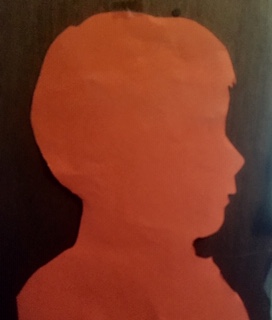 ACTIVITE N°2 : DEVINETTES AUTOUR DES OMBRES CHINOISES : DE QUEL ANIMAL S’AGIT-IL ? (MS/GS) / DE QUEL OBJET S’AGIT-IL ? (PS/MS)Voilà un beau moment de langage et d’échanges en perspective.Comme au cinéma, installez votre enfant sur une chaise.Derrière un rideau spécifiquement éclairé, demandez à votre enfant de deviner ce que vous mimez.Belle occasion pour revoir le lexique des animaux et pourquoi pas de feuilleter ensuite des livres sur les animaux !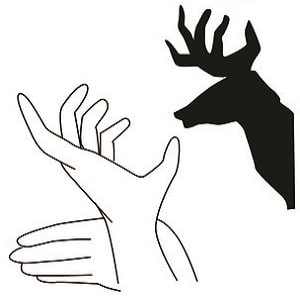 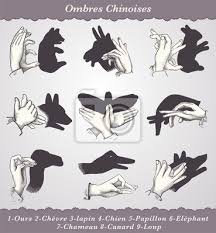 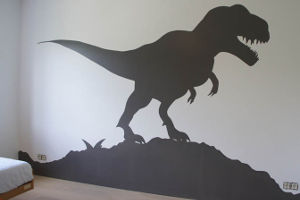 Pour les PS/MS : montrer simplement des objets derrière le rideau que votre enfant devra nommer : ,,etc.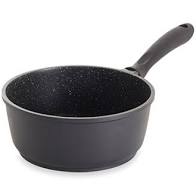 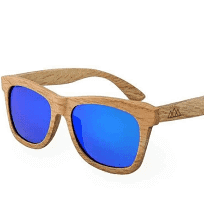 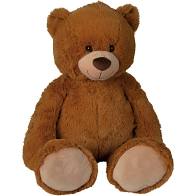 ACTIVITE 3 : DEMANDEZ A VOTRE ENFANT DE VOUS FAIRE A SON TOUR DEVINER QUELQUE CHOSE !(Voir exemples ci-dessous, la liste n’étant pas limitative. Cet exercice permettra de faire appel à l’imagination de chacun :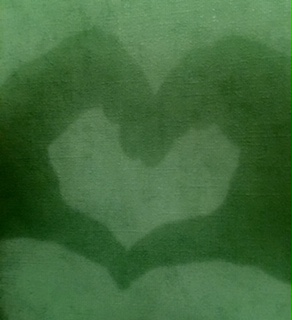 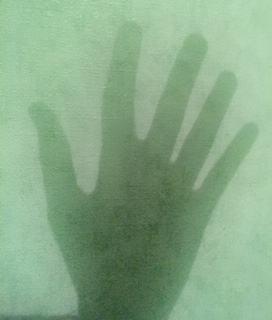 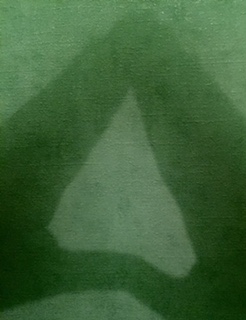                               Cœur                                   main (pour les GS main droite ou main gauche ?)                            Triangle, tente…. Inversement à la situation antérieure, l’enfant se positionne derrière le rideau à son tour. Il pioche des objets et demande à l’assistance de deviner ce que c’est (sympa lorsqu’il y a des frères et sœurs).  Excellent moyen de travailler le lexique de façon ludique.,,    , ,    ,             etc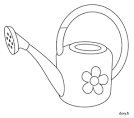 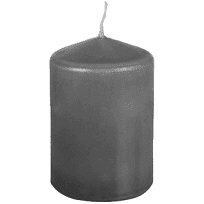 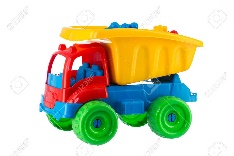 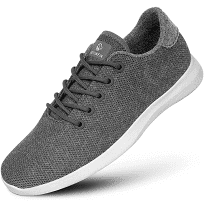 ACTIVITE 4 : SCENETTE DERRIERE LE RIDEAU : ENFANT ACTEURVotre enfant pourra tout simplement inventer, jouer des histoires avec des jeux ou du matériel qui se trouvent à la maison ! Le paravent l’aidera à s’exprimer « plus librement ».                                                               Succès garanti !